Likovna naloga za 7.c  razredNadaljevali bomo z risanjem avtoportreta ali portreta svojega sošolca/ke.Doma, na list A4 format nariši po lastni izbiri portret .  Upoštevaj  razmerja človeškega obraza. https://www.google.com/search?q=razmerja+pri+risanju+obraza&sxsrf=ALeKk02BfyKTKDDPnQugQU7HpX35T_CrnA:1584432673252&tbm=isch&sourcali portreta svojega sošolcae=iu&ictx=1&fir=fn17Izdelana likovna naloga bo služila pri zaključevanju ocene.Primera: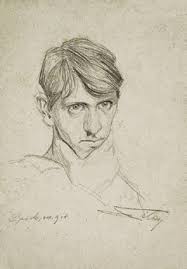 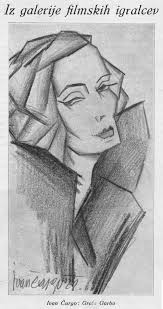 